                                                                                       Année universitaire 2023-2024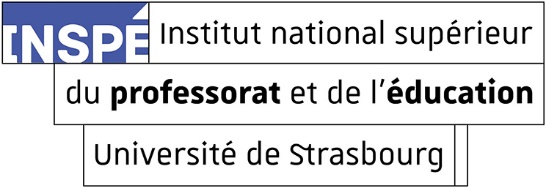 DEMANDE EPREUVE DE SUBSTITUTION (1)NOM Prénom de l’étudiant :  N° étudiant : Inscrit en : L1 Sciences de l’éducation      	 L2 Sciences de l’éducation	 L3 Sciences de l’éducation M1 MEEF 1er degré    	  	 M2 MEEF 1er degré      	 	 M1 MEEF 2d degré       M2 MEEF 2d degré		 M1 MEEF Enc éducatif    		 M2 MEEF Enc éducatif       M1 Sciences de l’éducation     						 M2 Sciences de l’éducationPréciser ci-après le parcours : Sollicite une épreuve de substitution pour :N° UE concernée : Matière, intitulé de l’épreuve : Date de l’épreuve initiale : /Horaire de l’épreuve initiale : de :  h    à  hEnseignant responsable de l’épreuve : ________________________________Pour le motif suivant (joindre obligatoirement un justificatif) :									Fait le : 									Signature de l’étudiant : Cadre réservé à l’administration  Accordé par M. Tisserand, ou le responsable du parcours, le _________________     Non accordé par M. Tisserand, ou le responsable du parcours, le ________________ pour le motif suivant :____________________________________________________________________________________                                                                                                                                                   Signature :